Bundaberg District Cross Country Date: Tuesday 2nd May 2023Venue: GIN GIN STATE HIGH SCHOOLTime: 3:15pm course briefing, 3:30pm start, 4:30pm finish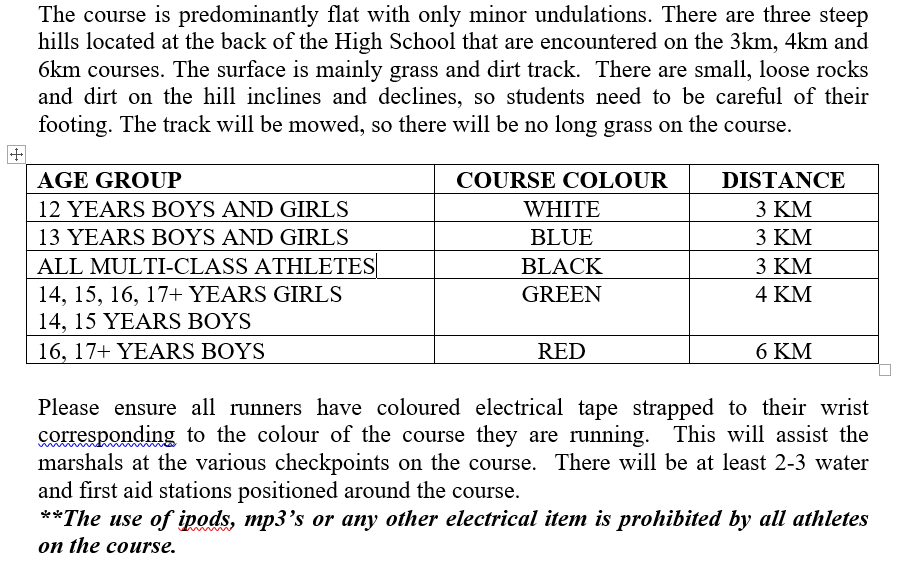 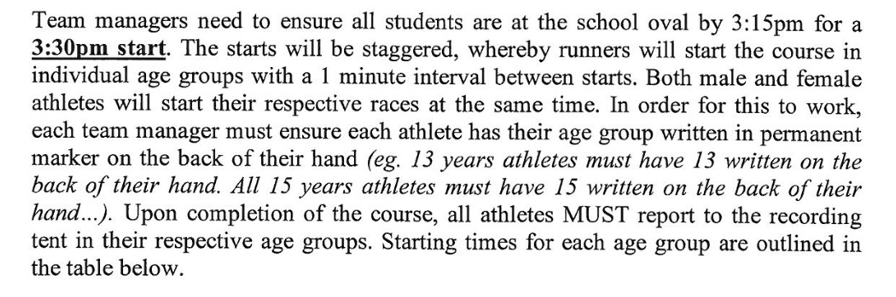 Please ensure that all students are nominated by completing the attached nomination form by emailing to me cmtay1@eq.edu.au ASAP.  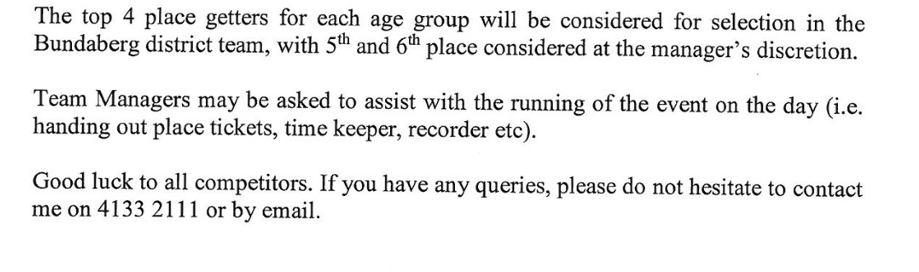 Thanks,Caitlin TaylorSports Co-ordinator Gin Gin SHSJOBS LISTS After speaking with some staff members, we are making a few changes this year to allow for first place winners to have their times recorded 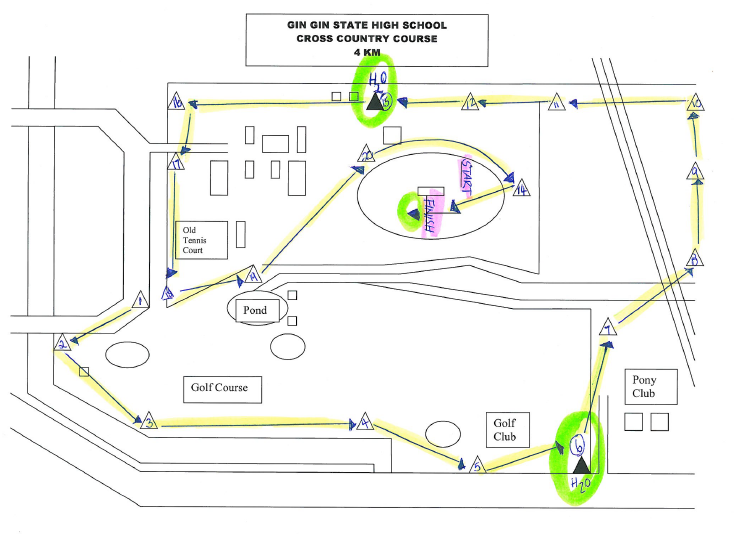 *For the location of #13 see below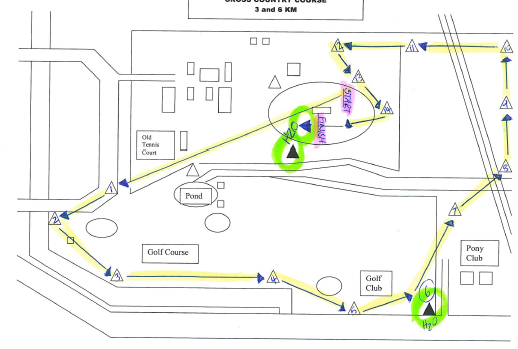 START TIME AGE GROUP YEAR OF BIRTHCOURSE RUN3:3017+ BOYS 2004/2005/20066KM3:3016 BOYS20076KM3:3117+ GIRLS2004/2005/20064KM3:3116 GIRLS20074KM3:3215 BOYS AND GIRLS20084KM3:3314 BOYS AND GIRLS20094KM3:3413 BOYS AND GIRLS20103KM3:3512 BOYS AND GIRLS20113KM3:36PARA ATHLETES VARIOUS3KMTIMERSRowan Sutton (Help to identify first place students of each age group - Radio)  12 YEARS - Smith13 YEARS - Sutton14 YEARS - Kitt 15 YEARS - Danziger16 YEARS - Shultze17+ YEARS - GoodmanCHIEF RECORDER:Matt Ward – Records boys Michele Ridge – Records girlsRECORDER HELPERS:Leisa Ross Laura WenhamSally Christiensen Liz WalkerCONVENOR/STARTER:Taylor	- RadioTIMERS / TICKETSRoss / Matthew /M. Finlay / StehbensFIRST AID:Taylor OFFICIAL PHOTOGRAPHER:GregsonSTUDENT SUPERVISION:Prisk STUDENT WATER HELPERS:- Sutton to organise year 12 studentsMULTICLASS AIDES:Newton, Frear, Hudson BIKENapierCourse Marshall Position (Refer to 4KM Map)OlneyWebsterGondaQuinnHerbertTerlier (Water Station)ReckBechlyA. Wilson KreisZunkerCappello (Direct on 3 or 4km course - Radio)C. Wilson*Jamie AcworthWesche (Water Station)RobertsScottDinham – (final walker after 4kms students - Radio)Jane AcworthHume